LAPORAN PENGABDIAN PADA MASYARAKAT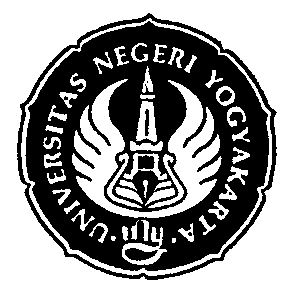 JUDUL :PERENCANAAN TEKNIS PEMBANGUNAN GEDUNG RUANG KELAS BARU (RKB) 3\LANTAISMK NEGERI 6 YOGYAKARTAOLEH :         S U M A R D J I T O         NIP. 19540509 199001 1 001       FAKULTAS TEKNIKUNIVERSITAS NEGERI YOGYAKARTA (UNY)      TAHUN 2011DAFTAR ISI :BAB I  : PENDAHULUANLatar Belakang    ………………………………………………………………  2Maksud dan Tujuan  …………………………………………………………..   2Ruang Lingkup  ……………………………………………………………….   3BAB II. PERENCANAAN TEKNISDiskripsi SMK Negeri 6 Yogyakarta  …………………………………………  4Konsep Perencanaan Tata Ruang  …………………………………………….   4Kebutuhan Ruang  ……………………………………………………..   4Besaran Ruang  ………………………………………………………..    5Modul Perencanaan  …………………………………………………..    5Pola Organisasi Ruang  ………………………………………………..   6Konsep Perencanaan Struktur  ……………………………………………….   7Konsep Perencanaan Biaya  ………………………………………………….  7Estimasi Biaya Garis Besar ………………………………………………   7Perencanaa Biaya Terinci  ………………………………………………..   9BAB III. PENUTUP  …………………………………………………………….   11DAFTAR  PUSTAKA  …………………………………………………………..  12LAMPIRAN-LAMPIRAN :PENDAHULUANLatar BelakangInti dari globalisasi adalah keterbukaan dan persaingan. Dalam era globalisasi, standar profesionalisme menjadi sangat penting, sedangkan dalam persaingan, selain memberikan kepastian tentang mutu keahlian dan jasa, keberadaan  lembaga yang menghasilkan tenaga profesional yang memenuhi standar dan mendapat pengakuan secara nasional menjadi sangat penting. Salah satu tenaga profesional yang saat ini banyak dibutuhkan adalah tenaga tingkat terampil khususnya dalam bidang kejuruan, yang keberadaannya dirasakan sangat diperlukan guna ditempatkan sebagai pelaksana dalam bidangnya masing-masing.. Tenaga tingkat terampil dimaksudkan untuk menjaga konsistensi mutu kerja dan mutu hasil kerja tenaga terampil sesuai dengan yang telah direncanakan.. Berkaitan dengan itu lembaga formal Sekolah Menengah Kejuruan (SMK) yang kompeten untuk dapat menghasilkan lulusan berupa tenaga profesional tingkat terampil semakin berkembang dengan makin banyaknya animo yang ingin diterima sebagai siswanya. Berkaitan dengan hal tersebut, pihak SMK Negeri 6 merencanakan untuk menambah unit gedung baru sebagai RKB (Ruang Kelas Baru) pada lahan yang sudah ada, dengan konsep, bahwa bangunan tersebut jangan sampai mengurangi keberadaan lahan parkir yang ada.Maksud dan Tujuan Maksud kegiatan perencanaan Ruang Kelas Baru adalah menyediakan fasilitas yang dibutuhkan siswa dengan adanya peningkatan animo calon siswa untuk menjadi siswa di SMK Negeri 6 Yogyakarta. Tujuan kegiatan Ruang Kelas Baru adalah menambah /menyediakan fasilitas ruang kelas baru bagi siswa SMK Negeri 6 Yogyakarta, yang rencananya berlokasi pada lahan parkir roda dua yang ada. Karena keterbatasan lahan, padahal kebutuhan fasilitas ruang kelas baru cukup banyak, maka direncanakan bangunan baru direncanakan bertingkat 3 (tiga) lantai, dengan lahan lantai dasar tetap berfungsi sebagai ruang terbuka untuk lahan parkir kendaraan roda dua.Dengan kerangka maksud dan tujuan tersebut diatas, maka dibutuhkan seorang tenaga ahli perencana (arsitek) yang akan menyiapkan perencanaan teknis guna mengakomodir kebutuhan fasilitas ruang di Sekolah Menengah Kejuruan Negeri 6 Yogyakarta. Ruang LingkupSecara umum lingkup material Perencanaan Ruang Kelas Baru SMK Negeri 6 Yogyakarta mencakup 5 hal pokok yaitu :Memberikan tambahan fasilitas ruang belajar/kelas teori Memberikan fasilitas penunjang berupa ruang transit guru Memberikan tambahan fasilitas ruang praktek siswa Tetap memberikan tempat lahan parkir roda dua dengan luasan minimal sama dengan sebelum dilakukan pembangunan gedung baru. Ruang terbuka di lantai dasar disamping sebagai lahan parkir juga secara fleksibel dapat digunakan sebagai ruang serba guna.Terkait dengan hal tersebut, pihak SMK Negeri 6 Yogyakarta telah mengirim surat resmi permohonan tenaga ahli perencanaan / arsitek kepada FT UNY melalui surat nomor: 011/590 tanggal 20 Juni 2009, dan pihak FT UNY telah membuat Surat Penugasan nomor : 1943/H.34.15/ST/2009 tanggal 5 Agustus 2009.DISKRIPSI PERENCANAAN TEKNISDiskripsi SMK Negeri 6 YogyakartaSMK Negeri 6 Yogyakarta terletak di Jalan Kenari no. 4 Yogyakarta, tepatnya di sebelah selatan stadion Mandala Krida. SMK Negeri 6 Yogyakarta merupakan SMK dengan konsentrasi Pariwisata yang meliputi 5 Jurusan yaitu: Jurusan Akomodasi Perhotelan, Jurusan Kecantikan, dan Jurusan Tata Busana, Jurusan Urusan Perjalanan Wisatadan Jurusan Boga. Dengan adanya 5 jenis jurusan pada SMK Negeri 6 tersebut, maka animo siswanya adalah siswa putri, yang saat ini animo tersebut sangat meningkat tajam, sehingga harus segera dipikirkan pemenuhan kebutuhan ruang kelasnya.Saat sebelum dilakukan pembangunan RKB, ini SMK Negeri 6 Yogyakarta mempunyai 33 ruang kelas teori dengan jumlah total siswa 1212 orang. Diharapkan setelah dilakukan perencanaan dan dilanjutkan dengan pembangunan RKB 3 lantai, maka jumlah ruang kelas teori bertambah menjadi 37 buah dan jumlah siswa diharapkan menjadi 1340 orang.dan ruang praktek bertambah 2 buah lagi.Konsep Perencanaan Tata RuangKebutuhan Ruang Berdasarkan masukan dan diskusi dalam beberapa kali pertemuan teknis antara pihak SMKN6 Yogyakarta dengan kami selaku tim perencana Ruang Kelas Baru, didapatkan beberapa keputusan dan masukan sebagai berikut :Kebutuhan ruang mendesak yang harus segera dipenuhi :1). Ruang kelas teori 4 buah2). Ruang kelas praktek Jahit 2 buah3). Ruang transit guru 2 buah4). Ruang KM/WC siswa 3 unit5). Tempat parkir roda dua, yang ditempatkan ditempat semulaBesaran RuangBesaran atau luasan masing-masing ruang dihitung berdasarkan 2 hal, yaitu : a). Ratio atau standar kebutuhan ruang (space requirement standard) dan b). Kapasitas  masing masing ruang tersebut. Ratio dan standar kebutuhan ruang (space requirement standard) menggunakan referensi dari buku Pedoman Sekolah Menengah Kejuruan (Dikmenjur, 2000), dan buku Architect’s Data (Neufert, 2002). Untuk menentukan kapasitas masing-masing ruang ditentukan berdasarkan kesepakatan tim dan kondisi luas lahan. Dari 2 hal tersebut dapat dihitung besaran ruang masing-masing sesuai table berikut ;		Tabel : 01 : Tabel Jenis dan Luasan RuangModul Perencanaan Modul dasar perencanaan diambil dari unit fungsi dominan pada Ruang Kelas Baru, yaitu unit fungsi kegiatan kelas. Dari analisis gerak dan kegiatan pada unit fungsi kelas tersebut (siswa belajar), didapatkan modul perencanaan menggunakan angka kelipatan “3” atau modul 3. Dengan penggunaan modul 3 pada gedung RKB SMK Negeri 6 Yogyakarta tersebut, maka dimensi ruang dan traffe kolom strukturnya (jarak kolom struktur) adalah kelipatan angka 3 (300 cm, 360 cm dan kelipatannya.).Pola Organisasi RuangPrinsip pola organisasi ruang pada bangunan-bangunan umum menganut prinsip efisiensi dan efektifitas hubungan antar ruang, sehingga tercipta hubungan antar ruang yang saling menunjang aktifitas yang ada pada masing-masing ruang tersebut. Dari prinsip dan pemikiran tersebut menurut Nigel (1984) ada beberapa alternatif organisasi ruang yang mencakup: organisasi ruang linier, organisasi ruang cluster, organisasi ruang radial dan modifikasi dari masing-masing pola tersebut.Gambar 01 : Pola Organisasi Ruang LinierGambar 02 : Pola Organisasi Ruang ClusterGambar 03 : Pola Organisasi Ruang RadialDengan mempertimbangkan kondisi lahan dan hubungan fungsi masing-masing ruang pada RKB tersebut, maka pola organisasi ruang yang dipakai adalah POLA ORGANISASI RUANG LINIER., dengan garis koridor / selasar sebagai pedoman garis liniernya.Pengembangan pola ruang linier pada organisasi ruang RKB SMK Negeri 6 Yogyakarta adalah sebagai berikut ;Gambar 04 : Pola Organisasi Ruang Yang Diterapkan Pada RKB SMK Negeri 6 YogyakartaKonsep Perencanaan StrukturDengan melihat sempitnya lahan calon lokasi RKB, padahal kebutuhan ruang sangat banyak, maka bangunan direncanakan terdiri atas 3 lantai, dengan lantai bawah digunakan sebagai ruang terbuka yag berfungsi sebagai tempat parkir roda dua.Dengan kondisi dan tuntutan spesifikasi teknis tersebut, maka bangunan RKB SMK Negeri 6 Yogyakarta menggunakan system struktur rangka beton bertulang dengan mutu beton rencana : F’c = 25 mPa atau setara dengan mutu beton K 225. Karena kondisi tanah keras lokasi ada pada kedalaman 275 cm, maka pondasi struktural  yang digunakan menggunakan jenis pondasi footplate sedalam 150 cm, yang dipasang diatas umpak pasangan batu kali dengan spesi campuran 1pc:4 ps sedalam 125 cm.Konsep Perencanaan Biaya1). Estimasi Biaya Garis BesarMenurut Asiyanto (2005), estimasi biaya garis besar diperlukan untuk mengetahui perkiraan plafond biaya yang akan diperlukan pada pembangunan RKB ini. Estimasi biaya garis besar dihitung berdasarkan luas total lantai dikalikan dengan harga standar bangunan pemerintah pada waktu itu. Berdasarkan hal tersebut, estimasi biaya RKB SMK Negeri 6 Yogyakarta  sesuai dengan table berikut ini :	Tabel : 02 : Estimasi Biaya GlobalEstimasi biaya tersebut masih bersifat global, dan akan dipergunakan sebagai perkiraan  plafond biaya tertinggi pada pelaksanaan pembangunan RKB. Untuk pedoman dalam pelaksanaan dan pengawasan pembangunan serta sebagai dokumen perencanaan dan pelaksanaan yang formal, masih diperlukan analisis perhitungan biaya terinci yang disebut dengan Rencana Anggaran Biaya  (Engineer’s Estimate). 2). Perencanaan Biaya Terinci (Rencana Anggaran Biaya/RAB)Pada Rencana Anggaran Biaya yang disiapkan oleh perencana ini, perhitungan dibuat sangat detail (Asiyanto, 2005), yang didalamnya menyangkut 5 data harga dan analisis yaitu:Daftar Harga Bahan / material yang dipakaiBerisi daftar harga semua bahan dan atau material bangunan yang akan dipakai dalam pelaksanaan pembangunan RKB SMK Negeri 6 YogyakartaDaftar Upah Tukang dan TenagaBerisi daftar upah harian semua tukang dan atau tenaga yang dilibatkan pada pembangunan RKB SMK Negeri 6 YogyakartaDaftar Analisis Satuan Harga (menggunakan SNI)Berisi analisis harga satuan semua pekerjaan pada pelaksanaan pembangunan RKB SMK Negeri 6 Yogyakarta dengan ketentuan yang telah diatur dalam SNIDaftar Volume dan Harga Satuan PekerjaanBerisi daftar semua pekerjaan yang akan dilaksanakan pada pelaksanaan pembangunan RKB SMK Negeri 6 Yogyakarta, berikut harga satuan yang dihitung berdasarkan analisis yang tercantum pada butir 3.Daftar Rekapitulasi BiayaMerupakan rekapitulasi kelompok-kelompok pekerjaan yang akan dikerjakan pada pelaksanaan pembangunan RKB SMK Negeri 6 Yogyakarta, berikut harga total masing-masing kelompok pekerjaan tersebut, yang dihitung berdasarkan volume dan harga satuan pekerjaan sesuai butir 4. Pada daftar rekapitulasi ini juga sudah dan harus tercantum nilai akhir biaya pembangunan RKB SMK Negeri 6 Yogyakarta.Sebagai gambaran terlampir Daftar Rekapitulasi Biaya RKB SMK Negeri 6 Yogyakarta sebagai berikut ;Tabel 03 : Daftar Rekapitulasi BiayaDari dua tahapan perhitungan tersebut dapat dilihat adanya perbedaan pada jumlah total biaya pembangunan RKB SMK Negeri 6 Yogyakarta, namun perbedaan tersebut tidak terlalu signifikan sebagai terlihat pada tabel berikut:Tabel 04 : Perbandingan 2 Tahap Perhitungan BiayaPENUTUPPada intinya langkah-langkah perencanaan adalah upaya sistematis dengan urut-urutan yang logis untuk dapat menyelesaikan suatu masalah. Dengan demikian suatu upaya perencanaan teknis (engineering design) adalah suatu upaya pendekatan akademik melalui teori-teori dan standar yang terkait dengan permasalahan teknis tersebut (Laksmi, 1995).Langkah-langkah dan tahapan tersebut sudah dilaksanakan pada perencanaan teknis Ruang Kelas baru (RKB) SMK Negeri 6 Yogyakarta, yang menyangkut : Perencanaan Arsitektur, Perencanaan Struktur, Perencanaan Utilitas dan Perencanaan Biaya. Dengan adanya langkah-langkah perencanaan yang menyangkut beberapa aspek tersebut diharapkan hasil perencanaan teknis RKB SMK Negeri 6 Yogyakarta dapat memenuhi persyaratan dan kebutuhan sesuai yang direncanakan.Yang perlu digaris bawahi adalah tindak lanjut setelah langkah dan upaya perencanaan teknis ini selesai dikerjakan. Karena upaya dan kegiatan perencanaan teknis dengan hasil berupa sebuah dokumen perencanaan teknis masih berupa barang mati yang tidak berguna apabila tidak ditindaklanjuti dengan langkah realisasi pelaksanaannya. Dengan perkataan lain, bahwa dokumen perencanaan teknis tidak akan berguna apabila tidak disertai dengan persiapan pelaksanaan yang berpedoman pula dengan kaidah dan pedoman pelaksanaan yang berlaku. Untuk itu langkah selanjutnya adalah harus segera melakukan persiapan langkah-langkah pelaksanaan pembangunan Ruang Kelas Baru 3 lantai SMK Negeri 6  Ruang Kelas Baru 3 lantai SMK Negeri 6 Yogyakarta, yang mencakup: Perencanaan Struktur Organisasi dan Mekanisme Kerja Personil Lapangan, Perencanaan Skedul Pelaksanaan, Perencanaan Tahapan Pelaksanaan dengan mempertimbangkan kondisi keuangan yang ada, dan perencanaan Sistem Pengendalian dan Pengawasan Tekniknya (engineer’s monitoring & supervision).DAFTAR PUSTAKAAsiyanto, 2005. Realcost of Construction Management. Jambatan. Jakarta.Enrst Neufert, 2002. Alih bahasa Sunarto Tjahjadi. Data Arsitek. Erlangga. JakartaKimpraswil, 2000. Standar Arsitektur di Bidang Perumahan. JakartaMc Guiness,   1981. Mechanical, Electrical and Equipment for Buildings. Mc Guiness Book. .	Nigel, Cross. 1984. Development in Design Methodology. John Wiley & Sons. New York.Purbo, Hartono, 1992. Utilitas Bangunan. Jambatan. JakartaLaksmi, dkk, 1995. Perencanaan Yang Sistematis. UI Press. JakartaNORUANGJUMLAHRUANGSPACEREQ’MENTKAPASITASTOTALLUAS (m2)1Kelas Teori4 buah2 m2/org32 orang   252,002Rg Transit Guru2 buah4 m2/org  6 orang     48,003Kelas praktek Jahit2 buah4 m2/org12 orang     56,004Ruang Peralatan2 buahlsls     36,005KM/WC siswa3 unitlsls     18,006Tempat Parkir Roda Dua di lantai dasar1 buahlsls   390,007Selasar / teras dan ruang-2 sirkulasi2 unitlsls   212,94JUMLAH1.012,94ESTIMASI BIAYA GARIS BESARESTIMASI BIAYA GARIS BESARESTIMASI BIAYA GARIS BESARESTIMASI BIAYA GARIS BESARESTIMASI BIAYA GARIS BESARESTIMASI BIAYA GARIS BESARProyek : Pembangunan RKB SMK Negeri 6 YogyakartaProyek : Pembangunan RKB SMK Negeri 6 YogyakartaProyek : Pembangunan RKB SMK Negeri 6 YogyakartaProyek : Pembangunan RKB SMK Negeri 6 YogyakartaProyek : Pembangunan RKB SMK Negeri 6 YogyakartaProyek : Pembangunan RKB SMK Negeri 6 YogyakartaProyek : Pembangunan RKB SMK Negeri 6 YogyakartaLUASSTANDARDKoef.STANDAR HRGSTANDAR HRGJUMLAHJUMLAHJUMLAHNOJENIS RUANG(m2)HARGA  2008Bang.TOTAL (Rp)TOTAL (Rp)HARGA (Rp)HARGA (Rp)HARGA (Rp)3 LtALANTAI DASAR1Parkir Roda Dua    330.00  2,400,000.00   1.12   2,688,000.00   2,688,000.00    887,040,000.00    887,040,000.00    887,040,000.00 2RUANG TANGGA      16.10  2,400,000.00   1.12   2,688,000.00   2,688,000.00      43,276,800.00      43,276,800.00      43,276,800.00     346.10  JUMLAH A =  JUMLAH A =    930,316,800.00    930,316,800.00    930,316,800.00 BLANTAI DUA1Rg Klas Baru 2 unit    126.00  2,400,000.00   1.12   2,688,000.00   2,688,000.00    338,688,000.00    338,688,000.00    338,688,000.00 2Rg Transit Guru      19.50  2,400,000.00   1.12   2,688,000.00   2,688,000.00      52,416,000.00      52,416,000.00      52,416,000.00 3Rg PERALATAN      17.80  2,400,000.00   1.12   2,688,000.00   2,688,000.00      47,846,400.00      47,846,400.00      47,846,400.00 4RUANG PRAKTEK      45.30  2,400,000.00   1.12   2,688,000.00   2,688,000.00    121,766,400.00    121,766,400.00    121,766,400.00 5RUANG TANGGA      16.10  2,400,000.00   1.12   2,688,000.00   2,688,000.00      43,276,800.00      43,276,800.00      43,276,800.00 6SELASAR    108.72  2,400,000.00   1.12   2,688,000.00   2,688,000.00    292,239,360.00    292,239,360.00    292,239,360.00     333.42  JUMLAH B =  JUMLAH B =    896,232,960.00    896,232,960.00    896,232,960.00 CLANTAI TIGA1Rg Klas Baru 2 unit    126.00  2,400,000.00   1.12   2,688,000.00   2,688,000.00    338,688,000.00    338,688,000.00    338,688,000.00 2Rg Transit Guru      19.50  2,400,000.00   1.12   2,688,000.00   2,688,000.00      52,416,000.00      52,416,000.00      52,416,000.00 3Rg PERALATAN      17.80  2,400,000.00   1.12   2,688,000.00   2,688,000.00      47,846,400.00      47,846,400.00      47,846,400.00 4RUANG PRAKTEK      45.30  2,400,000.00   1.12   2,688,000.00   2,688,000.00    121,766,400.00    121,766,400.00    121,766,400.00 5RUANG TANGGA      16.10  2,400,000.00   1.12   2,688,000.00   2,688,000.00      43,276,800.00      43,276,800.00      43,276,800.00 6SELASAR    108.72  2,400,000.00   1.12   2,688,000.00   2,688,000.00    292,239,360.00    292,239,360.00    292,239,360.00     333.42 JUMLAH C =JUMLAH C =   896,232,960.00    896,232,960.00    896,232,960.00 JUMLAH LUAS TOTAL =  1,012.94 JUMLAH BIAYA TOTAL =JUMLAH BIAYA TOTAL = 2,722,782,720.00  2,722,782,720.00  2,722,782,720.00 DAFTAR REKAPITULASI BIAYA TERINCIDAFTAR REKAPITULASI BIAYA TERINCIPROYEK              : PEMBANGUNAN RUMAH KELAS BARU 3 LANTAIPROYEK              : PEMBANGUNAN RUMAH KELAS BARU 3 LANTAIPROYEK              : PEMBANGUNAN RUMAH KELAS BARU 3 LANTAIMILIK                    : SMK NEGERI 6 YOGYAKARTAMILIK                    : SMK NEGERI 6 YOGYAKARTAL O K A S I           : Jl. KENARI NO. 4 YOGYAKARTAL O K A S I           : Jl. KENARI NO. 4 YOGYAKARTANO.KELOMPOK PEKERJAANTOTAL BIAYAAPEKERJAAN PERSIAPANRp18,388,059.70BPEKERJAAN TANAH DAN PASIRRp33,602,905.93CPEKERJAAN PASANGAN DAN PLESTERANRp325,633,266.23DPEKERJAAN STRUKTUR BETON Rp1,445,474,097.87EPEKERJAAN LANTAI DAN PELAPIS DINDINGRp71,393,121.71FPEKERJAAN PENUTUP ATAP & TALANGRp25,485,695.15GPEKERJAAN PLAFONDRp32,891,742.52HPEK. RANGKA ATAP DAN  PINTU/JENDELA KAYURp181,533,228.41IPEKERJAAN  PENGGANTUNG DAN KUNCIRp33,462,685.28JPEKERJAAN KACARp5,719,791.02KPEKERJAAN CAT-CATAN Rp61,533,393.38LPEKERJAAN LISTRIK DAN PENANGKAL PETIRRp72,666,000.00MPEKERJAAN SANITASI DAN DRAINASIRp26,218,250.00NPEKERJAAN RANGKA /KUDA-2 BAJARp65,706,735.00OPEKERJAAN LAIN-LAINRp70,858,659.74JUMLAH NOMINAL  = (A)Rp2,470,567,631.93PAJAK PERTAMBAHAN NILAI (PPN) 10% X (A)Rp247,056,763.19JUMLAH AKHIR  =Rp2,717,624,395.12DIBULATKAN    =Rp2,717,624,000.00NOESTIMASI BIAYA GLOBAL(Rp)PERHITUNGAN BIAYA TERINCI (Rp)KETERANGAN2,722,782,720.002,717,624,000.00Selisih : 5,158,720.00Selisih yang terjadi tidak terlalu signifikanSelisih : (0.19%)